New Horizons School 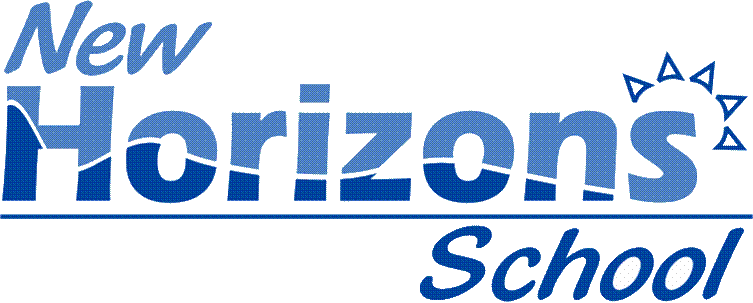 Admissions2017-2018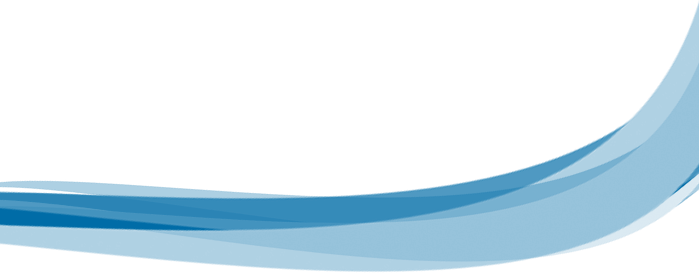 Parent Perspectives (Grades K-9): Short Response ItemsPlease do not submit this document. Please complete the on-line form. You may copy and paste your responses into the online form found on our Admissions Page. Note that the online form has a 500 maximum character length for each response. Please complete the online form by February 27, 2017.1. Why are you considering New Horizons School for your child? 2. Does your child have an unusually large vocabulary and complex sentence structure for his her age? If so, provide examples. 3. Does your child enjoy solving problems, especially with numbers and puzzles? If so, provide examples. 4. Does your child display an unusually wide range of interests (or extreme focus in one area)? If so, explain. 5. Did your child a self-teach reading and/or writing skills as a preschooler? If so, elaborate. 6. Compared with other of a similar age, does your child have a longer attention span and intense concentration? If so, provide examples. 7. Does your child have advanced comprehension of word nuances, metaphors and abstract ideas? If so, provide examples. 8. Does your child have a heightened sense of justice and fairness (e.g. aware of rules and equality of treatment)? In older children, is there a concern with social and political issues and injustices? If so, explain. 9. Is your child highly sensitive? If so, explain. 10. Is your child able to learn basic skills quickly and with little practice? Provide examples.11. Does your child exhibit extraordinary curiosity and ask probing questions? If so, explain. 12. What examples can you share that demonstrates your child has a high level of task commitment? 13. What examples can you share that demonstrate your child has advanced cognitive abilities? 14. If your child reads, describe your child's reading habits. 15. Do you consider your child to be creative? If so, explain. 16. Describe the needs your child has that are currently not being met in your child's current educational setting and that you hope New Horizons School can meet. If your child is not currently in school, please explain why you are considering New Horizons School for your child.17. In the space below, please feel free to add any other information that you think might be important for the admissions team to consider while reviewing your child's application.  